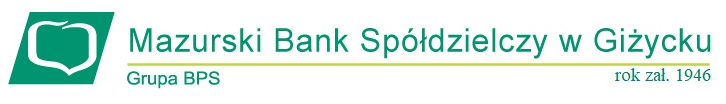 Załącznik do Uchwały Nr 114/2020                                                                                                                                                                                                 MBS w Giżyckuz dnia 08.10.2020r.TARYFA OPŁAT I PROWIZJI BANKOWYCHMAZURSKIEGO BANKU SPÓŁDZIELCZEGO W GIŻYCKU OPERACJE KASOWE                                                                                    Giżycko, październik 2020 r.Obowiązuje  od  12.10.2020 r.Zakres operacji i usług bankowych przedstawionych w „Taryfie opłat i prowizji bankowych Mazurskiego Banku Spółdzielczego w Giżycku operacje kasowe” zwanej dalej Taryfą dotyczy: osób fizycznych nieprowadzących działalności gospodarczej – rezydentów i nierezydentów, osób prawnych, jednostek organizacyjnych nieposiadających osobowości prawnej, lecz posiadających zdolność prawną oraz osób fizycznych prowadzących działalność gospodarczą.Zasady pobierania opłat i prowizji bankowych1.  „Taryfa opłat i prowizji bankowych Mazurskiego Banku Spółdzielczego w Giżycku operacje kasowe”    zwana dalej Taryfą ma zastosowanie do usług bankowych świadczonych w placówkach Mazurskiego Banku Spółdzielczego w Giżycku, zwanego dalej Bankiem.2. Pobrane opłaty i prowizje nie podlegają zwrotowi w przypadku odstąpienia od transakcji lub ich anulowania z przyczyn, za które Bank nie ponosi odpowiedzialności.   3. Wszelkie opłaty i prowizje bankowe pokrywa zleceniodawca operacji chyba, że zawarte umowy  stanowią inaczej.4.  Obowiązek ustalania poprawnej wysokości prowizji opłat od wpłat gotówkowych oraz ich pobrania obciąża pracownika przyjmującego dowód wpłaty lub dokument wypłaty od klienta. Fakt pobrania prowizji odnotowuje się na wszystkich odcinkach dowodu.5.  Kwoty pobieranych prowizji podlegają zaokrągleniu do jednego grosza na zasadach ogólnych. Dotyczy to również kwot prowizji i opłat pobieranych w PLN od operacji dokonywanych w obrocie dewizowym.6. Bank nie przyjmuje wpłat gotówkowych i nie realizuje wypłat gotówkowych w bilonie walut wymienialnych. Kwoty nie mające pokrycia w banknotach danej waluty wymienialnej Bank wypłaca w PLN.7.  Nie pobiera się opłat i prowizji od:     -   wpłat na cele społeczno-użyteczne na rzecz organizacji i fundacji, których rachunki prowadzi Bank         oraz których wniesienie upoważnia ofiarodawcę na mocy przepisów szczególnych do uzyskania ulgi w podatku dochodowym,     -   wpłat na rachunki bankowe w przypadku, gdy z umowy zawartej z posiadaczem rachunku wynika,                    że opłatę uiszcza odbiorca należności.        OBSŁUGA KASOWA1)   Wpłata priorytetowa – wpłata gotówkowa do innego banku krajowego dokonana w placówkach Banku w danym dniu roboczym do godz.14:00, wysłana do odbiorcy w tym samym dniu.2)    Dotyczy ilości banknotów/monet wydawanych klientowi.L.p.Rodzaj usługi (czynności)Tryb pobieraniaStawkaStawkaStawkaStawkaL.p.Rodzaj usługi (czynności)Tryb pobieraniaGiżyckoBarczewoKętrzynRyn1.Wpłaty gotówki na rachunkiWpłaty gotówki na rachunkiWpłaty gotówki na rachunkiWpłaty gotówki na rachunkiWpłaty gotówki na rachunkiWpłaty gotówki na rachunki1.1klientów indywidualnych prowadzone w Banku zgodnie z „Taryfą opłat i prowizji dla klientów indywidualnych” zgodnie z „Taryfą opłat i prowizji dla klientów indywidualnych” zgodnie z „Taryfą opłat i prowizji dla klientów indywidualnych” zgodnie z „Taryfą opłat i prowizji dla klientów indywidualnych” zgodnie z „Taryfą opłat i prowizji dla klientów indywidualnych”1.2klientów instytucjonalnych prowadzone w Bankuzgodnie z „Taryfą opłat i prowizji dla klientów instytucjonalnych”zgodnie z „Taryfą opłat i prowizji dla klientów instytucjonalnych”zgodnie z „Taryfą opłat i prowizji dla klientów instytucjonalnych”zgodnie z „Taryfą opłat i prowizji dla klientów instytucjonalnych”zgodnie z „Taryfą opłat i prowizji dla klientów instytucjonalnych”1.3na rachunki wspólnot mieszkaniowych prowadzone w Banku Uwaga: wpłaty wyłącznie za czynsz i fundusz remontowyod transakcji3 zł3 zł3 zł3 zł1.4prowadzone w innych bankach krajowych, z zastrzeżeniem pkt 1.4.1, 1.4.2, 1.4.3, 1.4.4 oraz pkt 2od transakcji0,5% min. 6 zł0,5% min. 6 zł0,5% min. 6 zł0,5 % min. 6 zł1.4.1wpłaty do Zakładu Ubezpieczeń Społecznychod transakcji0,5% min 8 zł0,5% min 8 zł0,5% min 8 zł0,5% min 8 zł1.4.2wpłaty do Urzędu Skarbowegood transakcji0,5% min 10 zł0,5% min 10 zł0,5% min 10 zł0,5% min 10 zł1.4.3wpłaty do Urzędu   Celnegood transakcji0,5% min 15 zł0,5% min 15 zł0,5% min 15 zł0,5% min 15 zł1.4.4wpłaty priorytetowe na rachunki1)od transakcji- prowadzone w innych   bankachod transakcji0,5% min.10 zł0,5% min.10 zł0,5% min.10 zł0,5% min.10 zł- do ZUS, US, Urzędu  Celnegood transakcji0,5% min.15 zł0,5% min.15 zł0,5% min.15 zł0,5% min.15zł2.Opłata związana z rozliczeniem wpłaty zwróconej Bankowi z winy klienta (rachunek zamknięty, zwrot nadpłaty itp.).od transakcji5 zł5 zł5 zł5 zł3.Wymiana banknotów i monet na inne nominały2)Wymiana banknotów i monet na inne nominały2)Wymiana banknotów i monet na inne nominały2)Wymiana banknotów i monet na inne nominały2)Wymiana banknotów i monet na inne nominały2)3.1do 10 szt.od transakcji0 zł0 zł0 zł0 zł3.2powyżej 10 szt.od transakcji1% min. 5 zł1% min. 5 zł1%min. 5 zł1% min.5 złSkup i sprzedaż walut obcychod transakcji0 zł0 zł0 zł0 zł4Sporządzenie kserokopii dokumentu kasowego na życzenie klienta.za każdy dowód5 zł5 zł5 zł5 zł